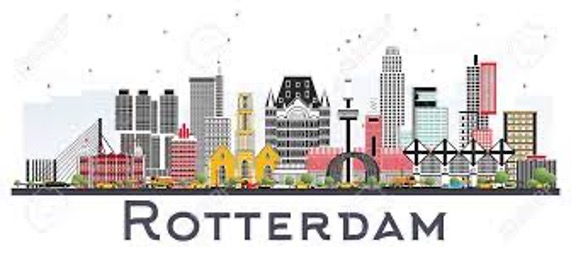 Suggestions for Hotel Accommodation near Conference Venue (Museumpark 40)Here are a few suggestions for hotels. You can find many more options through Booking.com.Please note: prices are subject to change, check the most current prices at time of booking.For wheelchair accessible hotels in Rotterdam, click here.For wheelchair accessible hotels with a low sink (in Rotterdam), click here.2 STAR HOTELS2 STAR HOTELS2 STAR HOTELS2 STAR HOTELSEasyHotelAddress: Westblaak 67, RotterdamGreat location, all rooms are simply equipped.Distance from conference venue: 500 metersDouble room €220 for 2 nights, no single roomsCan be booked on the above site or on Booking.comThe hotel is rated with a 6.9 through booking.comEasyHotelAddress: Westblaak 67, RotterdamGreat location, all rooms are simply equipped.Distance from conference venue: 500 metersDouble room €220 for 2 nights, no single roomsCan be booked on the above site or on Booking.comThe hotel is rated with a 6.9 through booking.com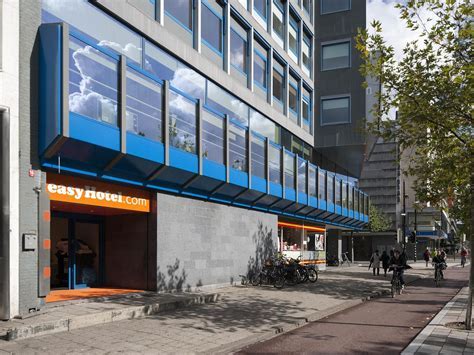 Hotel BaanAddress: Rochussenstraat 345, RotterdamHotel Baan is a comfortable, clean, and pleasant hotel, beautifully situated on the waterfront of Coolhaven, with a view of historic Delfshaven. We offer optimum service for tourists and business travelers. There may also be rooms without a shower/toilet available. Distance from conference venue: 700 metersSingle or double room with shower/toilet,+/- € 220 for 2 nightsAlso possible with shared bathroomBreakfast 12.50 per person per dayCan be booked on the above site or on Booking.com. Is rated with an 7.4 on Booking.comhttp://www.hotelbaan.nl/Hotel BaanAddress: Rochussenstraat 345, RotterdamHotel Baan is a comfortable, clean, and pleasant hotel, beautifully situated on the waterfront of Coolhaven, with a view of historic Delfshaven. We offer optimum service for tourists and business travelers. There may also be rooms without a shower/toilet available. Distance from conference venue: 700 metersSingle or double room with shower/toilet,+/- € 220 for 2 nightsAlso possible with shared bathroomBreakfast 12.50 per person per dayCan be booked on the above site or on Booking.com. Is rated with an 7.4 on Booking.comhttp://www.hotelbaan.nl/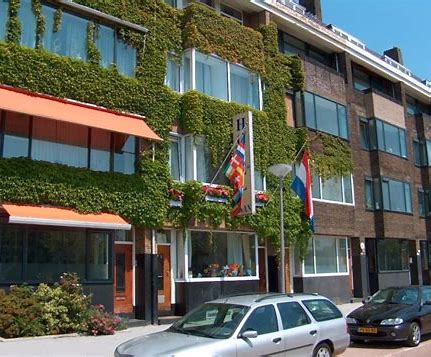 City Hub 2,5 star Address: Witte de Withstraat 87, RotterdamCityHub Rotterdam is an urban hotel for digital natives. A modern take on the old-school youth hostel.Distance from conference venue: 1.2 kmDouble room € 188 per 2 nights. Single room € 199 per 2 nights Shared bathroom (male/female separately)Breakfast for a fee at NRC café (next to the hotel) or €12,- breakfast at the hotelCan be booked on the above site or on Booking.com. Is rated with an 8.7 through booking.comhttps://cityhub.com/rotterdam/City Hub 2,5 star Address: Witte de Withstraat 87, RotterdamCityHub Rotterdam is an urban hotel for digital natives. A modern take on the old-school youth hostel.Distance from conference venue: 1.2 kmDouble room € 188 per 2 nights. Single room € 199 per 2 nights Shared bathroom (male/female separately)Breakfast for a fee at NRC café (next to the hotel) or €12,- breakfast at the hotelCan be booked on the above site or on Booking.com. Is rated with an 8.7 through booking.comhttps://cityhub.com/rotterdam/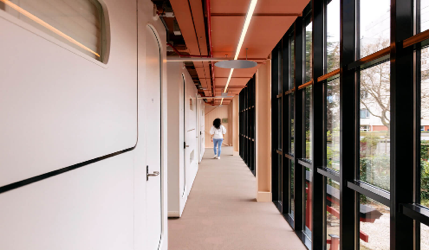 3 STAR HOTELS3 STAR HOTELS3 STAR HOTELSHotel BreitnerAddress: Breitnerstraat 23, RotterdamHotel Breitner Rotterdam City Center is a small cozy family hotel in the center of Rotterdam. Our cozy hotel offers you a wonderful place away from home. Our hotel is small but clean, fresh, has a boutique style, a bit old Rotterdam but above all a cozy atmosphere where you will certainly feel at home. Distance from conference venue: 950 metersDouble room € 160 for 2 nights, single room € 120 for 2 nightsBreakfast possible for a feeCan be booked on the above site or on Booking.com. Is rated with an 8.2 through booking.comhttps://hotelbreitner.nl/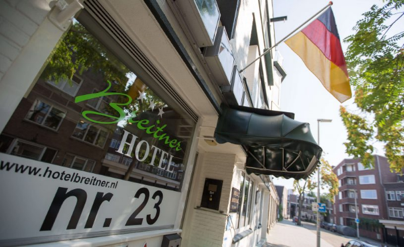 Hotel van WalsumAddress: Mathenesserlaan 199-203, RotterdamHotel Van Walsum is a family-run historic building. It is in a quiet neighborhood. Free Wi-Fi is available throughout the building and private parking is available for a surcharge. The rooms and apartments have a private bathroom and a light interior. The breakfast buffet includes freshly baked bread, bacon, eggs, and various organic and Fair-Trade products. After a busy day you can also unwind on the private garden terrace.Distance from conference venue: 650 metersDouble room € 275 for 2 nights. Single room € 220 for 2 nightsBreakfast for 15 euroCan be booked on the above site or on Booking.com. Is rated with an 8.4 on Booking.comhttps://www.hotelvanwalsum.nl/nl/home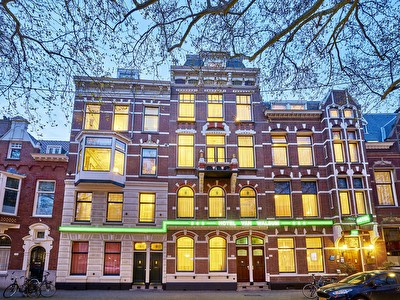 4 STAR HOTELS4 STAR HOTELSHotel citizenMAddress: Gelderse plein 50, RotterdamCitizenM is a Netherlands-based, global hotel developer, investor, and hotel chain. Some of the locations make use of large-scale public art. The public spaces of the hotels feature the "Living Room" furnished with art and furniture from companies such as Vitra, along with artwork and books. The design includes open computer stations where guests check themselves in and out. The Rotterdam hotel has a double ceiling height, a tree, and a wooden staircase in the entrance. The hotels feature automated self-check-in, and do not employ bellhops.Distance from conference venue 1,7 km.Double room € 469 for 2 nights, breakfast included. Single room: € 440 for 2 nightsBreakfast includedCan be booked on the above site or on Booking.com. Is rated with an 8.7 on Booking.comHotel Rotterdam centrum | Hotel Rotterdam | citizenM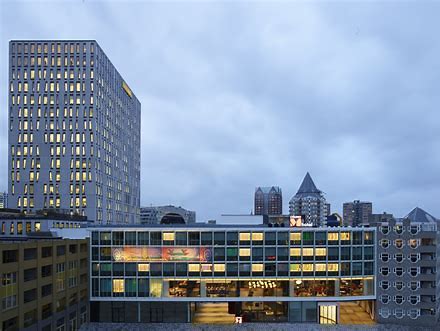 Supernova HotelAddress: ‘s-Gravendijkwal 68, RotterdamSupernova hotel calls itself a non-hotel because it feels more like home than like a hotel. It has 38 rooms with its own characteristics like a balcony, access to the garden, a record player, or a lounge space. Breakfast is a buffet with a selection of high-quality local products. Distance from conference venue 600 m Double room: € 433. Single room: €401 Breakfast included Can be booked on the above site or on Booking.com. Is rated with an 8.8 on Booking.comSupernova Hotel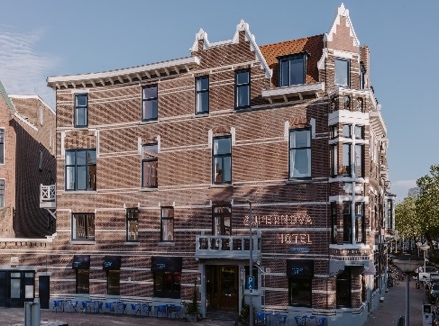 Special and well known **** hotels (with more distance from venue):Special and well known **** hotels (with more distance from venue):Hotel New York RotterdamAddress:  Koninginnenhoofd 1, RotterdamHotel New York is situated in the former headquarters of the Holland-America Line on the 'Kop van Zuid' in Rotterdam. From here, thousands of emigrants left for North America, persuing a better life. Today, people come here to sleep, eat, drink, marry, meet or celebrate. The instant you enter the building, you can feel it; here is where it all happened. The sense of nostalgia is everywhere!https://hotelnewyork.com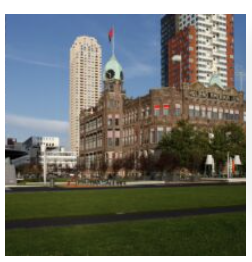 SS RotterdamAddress:  3e Katendrechtsehoofd 25As the former flagship of the Holland-America Line, ss Rotterdam has sailed the seven seas. Discover La Grande Dame’s many stories and visit its authentic areas while you eat, drink, sleep, party, meet or work. Today ss Rotterdam is permanently moored in Rotterdam and it's easy to reach.https://ssrotterdam.com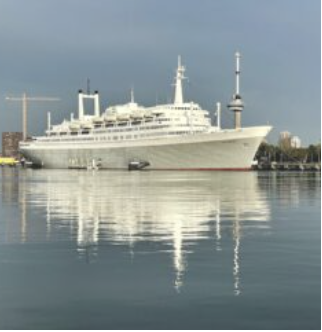 Mainport Design Hotel, 5-star hotelAddress: Leuvehaven 77, RotterdamLuxurious and modern hotel, uniquely located on the banks of the River Maas, with breathtaking views of the water and the skyline of Rotterdam.Distance from conference venue 1,3 km Double room: € 676 for 2 nights. Single room € 636 for 2 nightsBreakfast includedCan be booked on the above site or on Booking.com. Is rated with an 8.3 on Booking.com5 Sterren Design Hotel in Rotterdam Centrum - Mainport by Inntel Hotels (mainporthotel.com)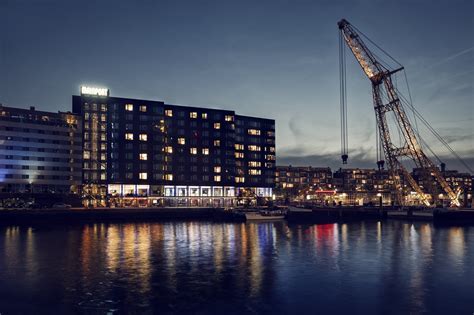 